                     																										NO. 49JOURNALOF THESENATEOF THESTATE OF SOUTH CAROLINAREGULAR SESSION BEGINNING TUESDAY, JANUARY 10, 2023_________TUESDAY, APRIL 4, 2023Tuesday, April 4, 2023(Statewide Session)Indicates Matter StrickenIndicates New Matter	The Senate assembled at 11:00 A.M., the hour to which it stood adjourned, and was called to order by the ACTING PRESIDENT, Senator CROMER.  (This is a Statewide Session day established under the provisions of Senate Rule 1B.  Members not having scheduled committee or subcommittee meetings may be in their home districts without effect on their session attendance record.)REGULATIONS WITHDRAWN AND RESUBMITTED	The following were received:Document No. 5154Agency: Department of Labor, Licensing and Regulation-Board of Barber ExaminersChapter: 17Statutory Authority: 1976 Code Sections 40-7-50 and 40-7-60SUBJECT: Barber Schools, Managers, Teachers and InstructorsReceived by President of the Senate January 10, 2023Referred to Committee on Banking and InsuranceLegislative Review Expiration May 10, 2023Withdrawn and Resubmitted April 4, 2023Document No. 5161Agency: Department of Labor, Licensing and Regulation-Office of State Fire MarshalChapter: 71Statutory Authority: 1976 Code Section 23-9-20SUBJECT: Office of State Fire MarshalReceived by President of the Senate January 10, 2023Referred to Committee on Labor, Commerce and IndustryLegislative Review Expiration May 10, 2023Withdrawn and Resubmitted April 4, 2023CO-SPONSORS ADDED	The following co-sponsors were added to the respective Bills:S. 250		Sen. MalloyS. 527		Sens. Gambrell and GarrettINTRODUCTION OF BILLS AND RESOLUTIONS	The following were introduced:	S. 702	 -- Senator Shealy:  A SENATE RESOLUTION TO RECOGNIZE APRIL 11, 2023 AS "DONATE LIFE DAY" IN SOUTH CAROLINA.sr-0357km-vc23.docx : f4a84721-65d3-4e78-94b5-fa3784666ca5	The Senate Resolution was introduced and referred to the Committee on Family and Veterans' Services.	S. 703	 -- Senator Harpootlian:  A SENATE RESOLUTION TO CONGRATULATE THE DUTCH FORK HIGH SCHOOL DAZZLERS DANCE TEAM, COACHES, AND SCHOOL OFFICIALS ON AN OUTSTANDING SEASON AND TO HONOR THEM FOR WINNING THREE STATE CHAMPIONSHIP TITLES AT THE SOUTH CAROLINA STATE DANCE TEAM CHAMPIONSHIP, AMONG OTHER ACCOMPLISHMENTS.sr-0325km-hw23.docx : 461b2621-a45e-4b7a-a61e-3148e28b98a8	The Senate Resolution was adopted.	S. 704	 -- Senator McElveen:  A CONCURRENT RESOLUTION TO COMMEMORATE THE ONE HUNDREDTH ANNIVERSARY OF THE CLEVELAND SCHOOL FIRE AND TO RECOGNIZE MAY 17, 2023 AS "CLEVELAND SCHOOL FIRE MEMORIAL DAY" IN SOUTH CAROLINA.sr-0155km-hw23.docx : e52ce52a-96f9-47e2-9010-5ba430778593	The Concurrent Resolution was introduced and referred to the Committee on Family and Veterans' Services.	H. 3359	 -- Reps. Ott, Chumley, Taylor, Atkinson and Forrest:  A BILL TO AMEND THE SOUTH CAROLINA CODE OF LAWS BY ADDING SECTION 56-2-140 SO AS TO DEFINE THE TERM "UTILITY TERRAIN VEHICLE" AND PROVIDE FOR THE REGISTRATION AND OPERATION OF THEM ON THE HIGHWAYS AND STREETS OF THE STATE; TO AMEND SECTION 56-1-10, RELATING TO DEFINITIONS, SO AS TO REVISE THE DEFINITION OF THE TERM "OFF-ROAD USE ONLY"; AND TO AMEND SECTION 38-77-30, RELATING TO DEFINITIONS, SO AS TO REVISE THE DEFINITION OF THE TERM "INDIVIDUAL PRIVATE PASSENGER AUTOMOBILE" TO INCLUDE CERTAIN UTILITY TERRAIN VEHICLES.lc-0129cm23.docx : 4c084e45-2ee0-437f-a5c0-2cdd0ffd6c8c	Read the first time and referred to the Committee on Transportation.	H. 4023	 -- Reps. S. Jones, Erickson, Henegan, Alexander, Bradley, J. L. Johnson, White, Ott, Gilliam, Beach, Gibson, O'Neal, Cromer, McGinnis, McDaniel, Vaughan, Bauer, A. M. Morgan, Leber, T. A. Morgan, Chumley, McCravy, McCabe, Landing, Ballentine, Haddon, Hartnett, Herbkersman, Oremus and Willis:  A BILL TO AMEND THE SOUTH CAROLINA CODE OF LAWS BY AMENDING SECTION 59-152-60, RELATING TO LOCAL FIRST STEPS PARTNERSHIP BOARDS, SO AS TO REVISE THE COMPOSITION, MANNER OF APPOINTMENT, AND TERMS OF MEMBERSHIP OF THE BOARDS, TO PROVIDE FOR THE TERMINATION OF CERTAIN CURRENT BOARD MEMBERS, AND TO PROVIDE FOR THE TRANSITION OF THE PERFORMANCE OF CERTAIN TASKS BY LOCAL FIRST STEPS PARTNERSHIPS; BY AMENDING SECTION 59-152-70, RELATING TO LOCAL PARTNERSHIP BOARDS, SO AS TO INCLUDE PROVISIONS CONCERNING THE ADMINISTRATION OF LOCAL PARTNERSHIPS, AND TO PROVIDE FOR THE ESTABLISHMENT OF MULTICOUNTY PARTNERSHIPS; BY AMENDING SECTION 59-152-150, RELATING TO DEVELOPMENT AND ADOPTION OF A STANDARD FISCAL ACCOUNTABILITY SYSTEM FOR LOCAL PARTNERSHIPS, SO AS TO REVISE PROVISIONS CONCERNING COMPETITIVE BIDDING FOR PROCUREMENT; BY ADDING SECTION 63-11-1726 SO AS TO PROVIDE ALL PUBLICLY FUNDED EARLY CHILDHOOD SERVING AGENCIES AND ENTITIES SHALL PARTICIPATE IN CERTAIN DATA SHARING INITIATIVES SUPPORTED BY THE ADVISORY COUNCIL; BY AMENDING SECTION 63-11-1720, RELATING TO THE FIRST STEPS BOARD OF TRUSTEES, SO AS TO ADD THE DIRECTOR OF THE DEPARTMENT OF MENTAL HEALTH AS A TRUSTEE; BY AMENDING SECTION 63-11-1725, RELATING TO THE FIRST STEPS ADVISORY COUNCIL, SO AS TO REVISE DATA GOVERNANCE POLICIES, TO PROVIDE FOR CERTAIN ACTIVITIES TO BUILD PARENT KNOWLEDGE, AND TO REQUIRE THE DEVELOPMENT, IMPLEMENTATION, AND REVIEW OF AN OVERALL STRATEGIC PLAN; BY AMENDING SECTION 63-11-1730, RELATING TO OVERSIGHT DUTIES OF THE FIRST STEPS BOARD OF TRUSTEES, SO AS TO INCLUDE PROVISIONS CONCERNING LOCAL PARTNERSHIP PERSONNEL POLICIES; BY AMENDING SECTION 59-152-10, RELATING TO THE ESTABLISHMENT OF SOUTH CAROLINA FIRST STEPS TO SCHOOL READINESS, SO AS TO CLARIFY THAT THE PROVISIONS OF THE AUTHORIZING ACT ARE PERMANENT AND FUTURE REAUTHORIZATIONS ARE NOT REQUIRED; AND BY AMENDING ACT 99 OF 1999, RELATING TO THE TIMES AT WHICH THE SOUTH CAROLINA FIRST STEPS TO SCHOOL READINESS ACT TAKES EFFECT AND IS REPEALED UNLESS REAUTHORIZED BY THE GENERAL ASSEMBLY, SO AS TO REMOVE THE AUTOMATIC REPEAL PROVISION AND REAUTHORIZATION REQUIREMENT.lc-0236wab23.docx : 51893656-6dac-403c-94a6-4ee7ebe90c97	Read the first time and referred to the Committee on Education.MOTION ADOPTED		On motion of Senator MALLOY, with unanimous consent, the Senate stood adjourned out of respect to the memory of Mr. Raymond Odis Stokes, Jr. of Hartsville, S.C.  Raymond was a loving husband, devoted father and doting grandfather who will be dearly missed. ADJOURNMENT	At 11:06 A.M., on motion of Senator MASSEY, the Senate adjourned to meet tomorrow at 11:00 A.M., under the provisions of Rule 1B.* * *SENATE JOURNAL INDEXS. 702	2S. 703	2S. 704	2H. 3359	2H. 4023	3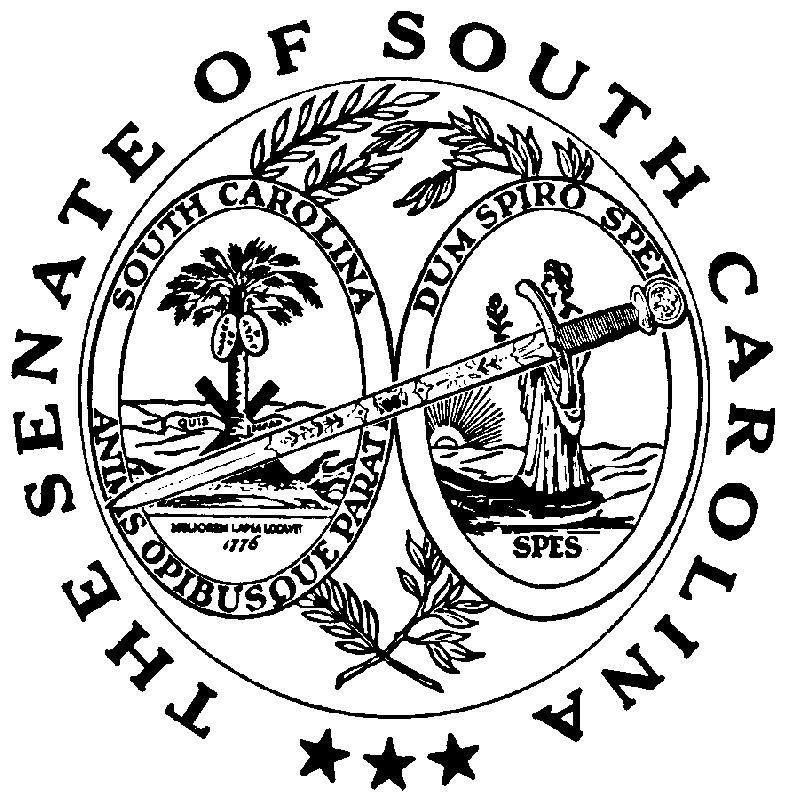 